Załącznik nr 1 do umowyRemont Sali Gimnastycznej z wymianą oświetleniaprzy ul. Marcelińskiej 25SZCZEGÓŁOWY OPIS PRZEDMIOTU ZAMÓWIENIA

	Opracował:
	Dział Inwestycyjno-Techniczny UMPRobert Kaźmierczak
Poznań czerwiec 20231. Informacje ogólne- Zamawiający przeznacza na wykonanie robót następujący okres: 45 dni od daty podpisania Umowy	- Lokalizacja robót w obiekcie: remont Sali Gimnastycznej z wymianą oświetlenia przy ul. Marcelińskiej 25- Dokładna lista pomieszczeń przeznaczonych do remontu i wykonania zostanie przekazana Wykonawcy bezpośrednio przed przystąpieniem do robót,- Wszelkie roboty ulegające zakryciu muszą być z wyprzedzeniem zgłoszone i odebrane przez Inspektora Nadzoru właściwej branży przed zakryciem. Niezachowanie powyższego może skutkować nakazem dokonania odkrycia zakrytych robót lub instalacji na koszt Wykonawcy,- Warunkiem ostatecznego odbioru robót jest wykonanie przez Wykonawcę dokumentacji powykonawczej,- Wzór i ilość dokumentacji powykonawczej należy dostarczyć zgodnie z załącznikiem do SWZ i umowy.- Przekazanie pomieszczeń do remontu oraz odbiory nastąpią protokolarnie, w obecności przedstawiciela Wykonawcy, Inspektora Nadzoru oraz przedstawiciela Użytkownika,- Wykonawca zobowiązany jest zgłosić Inspektorowi Nadzoru i Użytkownikowi zauważone podczas przekazania pomieszczeń usterki i uszkodzenia i żądać wpisania ich do protokołu,- Wszelkie zauważone podczas prac remontowych i po ich zakończeniu usterki i uszkodzenia, co do których będzie zachodziło podejrzenie powstania w wyniku działalności Wykonawcy, a nie wpisane wcześniej do protokołu przekazania pomieszczeń, Wykonawca będzie zobowiązany naprawić na swój koszt,- Pracownicy Wykonawcy zobowiązani są do przebywania jedynie w pomieszczeniach, których wcześniej nastąpiło protokolarne przekazanie, dostęp do pozostałych pomieszczeń tylko za zgodą Użytkownika na podstawie osobnych uzgodnień,- Ze względu na prace prowadzone w czynnym obiekcie administracji publicznej, należy bezwzględnie przestrzegać wszelkich przepisów sanitarnych i BHP, a wszelkie nieczystości powstałe poza remontowanymi pomieszczeniami muszą być natychmiast usuwane,- Wykonawca zobowiązany jest do transportu materiałów budowlanych oraz materiałów pochodzących z demontażu jedynie poprzez klatkę schodową.- Należy ściśle przestrzegać trasy transportu materiałów budowlanych oraz śmieci i gruzu, wyznaczonej przez Zamawiającego,- Wszystkie pokoje przy których prowadzone będą prace remontowe należy oddzielić od przedsionka kurtyną w postaci czarnej folii budowlanej,- Wykonawca zobowiązany jest stosować materiały, do których producent posiada odpowiednie dokumenty wymagane na podstawie Rozporządzenia Parlamentu Europejskiego i Rady UE nr 305/2011 z dnia 9 marca 2011r. ustanawiającego zharmonizowane warunki wprowadzania do obrotu wyrobów budowlanych i uchylającego dyrektywę Rady 89/106/EWG oraz Rozporządzenia Ministra Infrastruktury i Budownictwa z dnia 17 listopada 2016r. w sprawie sposobu deklarowania właściwości użytkowych wyrobów budowlanych oraz sposobu znakowania ich znakiem budowlanym,2. Spis rysunków:- Rys. 1. Rzut Sali gimnastycznej- Dokumentacja zdjęciowaREMONT SALI GIMNASTYCZNEJ3. Zakres robót budowlanych:3.1.	 Roboty rozbiórkowe- rozebranie okładziny ściennej z desek boazeryjnych do odzysku- wyniesienie, wywóz i utylizacja wszelkich materiałów pochodzących z rozbiórki,3.2.	 Roboty montażowe            - przygotowanie ścian pod malowanie farbami lateksowymi  poprzez zmycie  -   i       szpachlowanie ubytków i nierówności            - zabezpieczenie, okrycie folią elementów ściennych ( kosze , obrazy ścienne }            - zabezpieczenie parkietu materiałem gwarantującym zabezpieczenie podłoża od kół               jezdnych rusztowań przejezdnych oraz farby           - gruntowanie ścian środkami gruntującymi           - malowanie ścian farbami lateksowymi z rusztowań przejezdnych– kolor niebieski w              dolnej części ścian – 1 ściana do 2,5 m wysokości, kolor biały w górnej części ścian             od 2,5 m do 9,0 m wysokości ( patrz dokumentacja zdjęciowa )          - przygotowanie stolarki drzwiowej do malowania poprzez uzupełnienie ubytków             szpachlowanie powierzchni, ewentualne opalanie             - malowanie stolarki ( kolor do uzgodnienia z użytkownikiem ), dwukrotne farbami            olejnymi ( od wewnątrz w kolorze białym )            - przycięcie desek boazeryjnych          - obicie desek boazeryjnych pianką poliuretanową, gąbczastą z pokryciem okleiną PCV             w kolorze niebieskim           - montaż desek na długości całej ściany w celu zakrycia wiszących grzejnikówDOKUMENTACJA ZDJĘCIOWA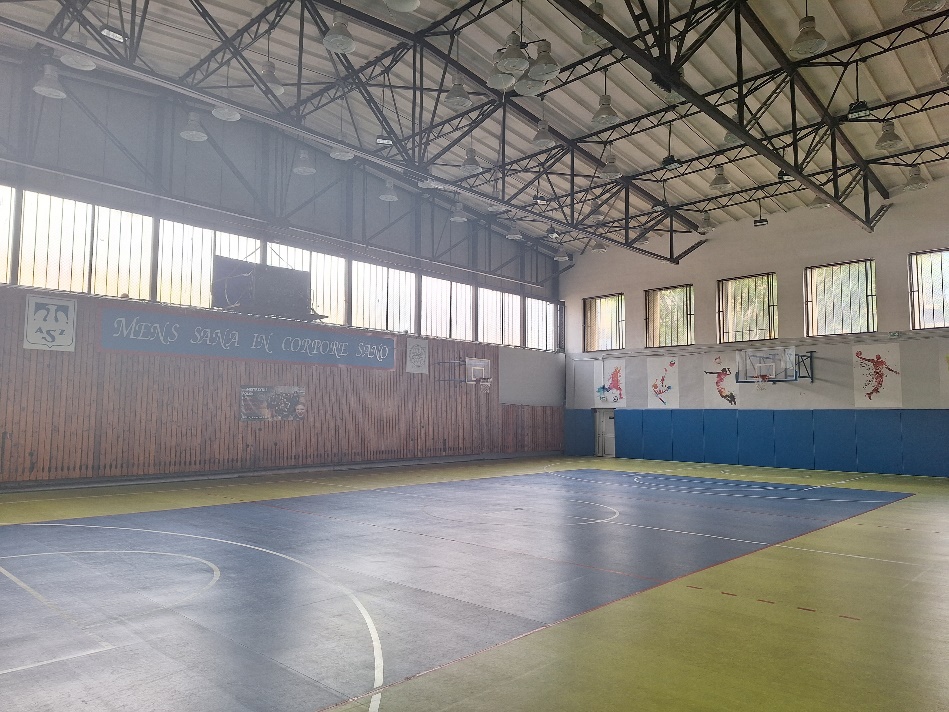 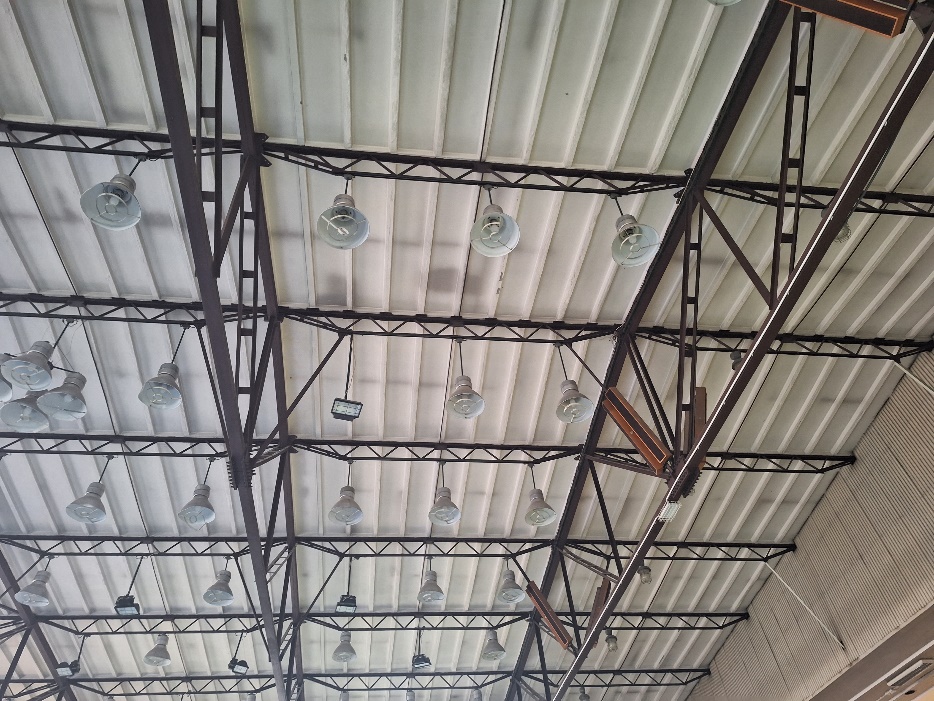 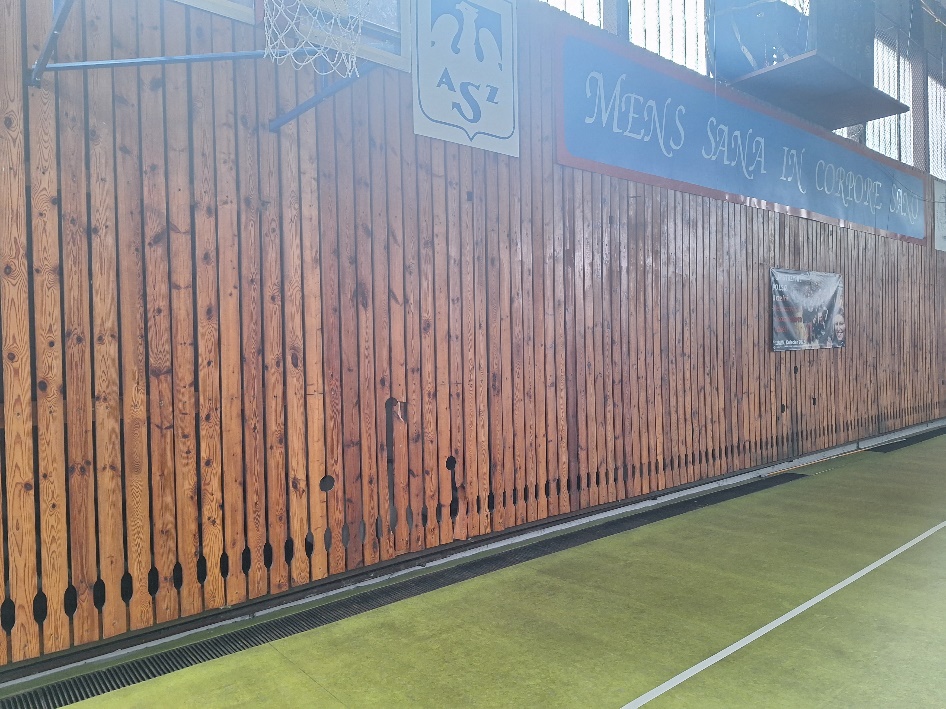 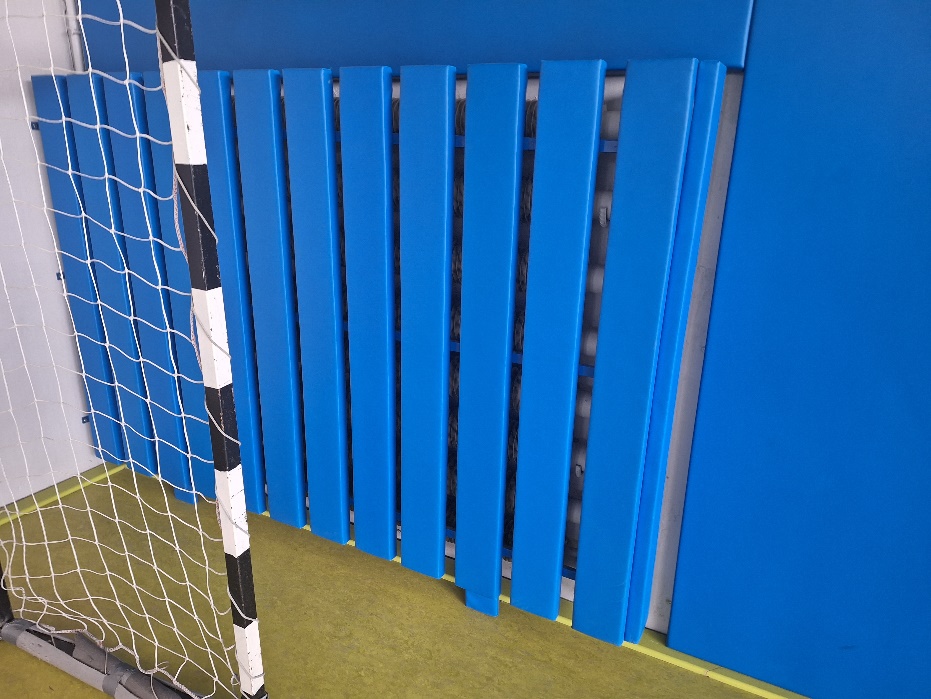 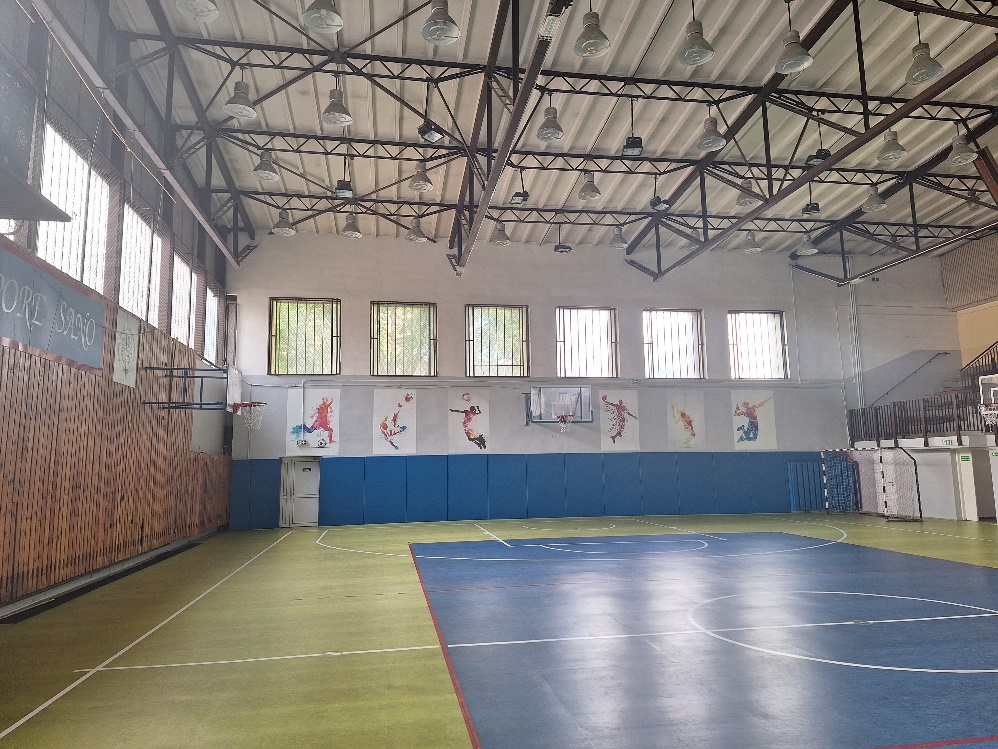 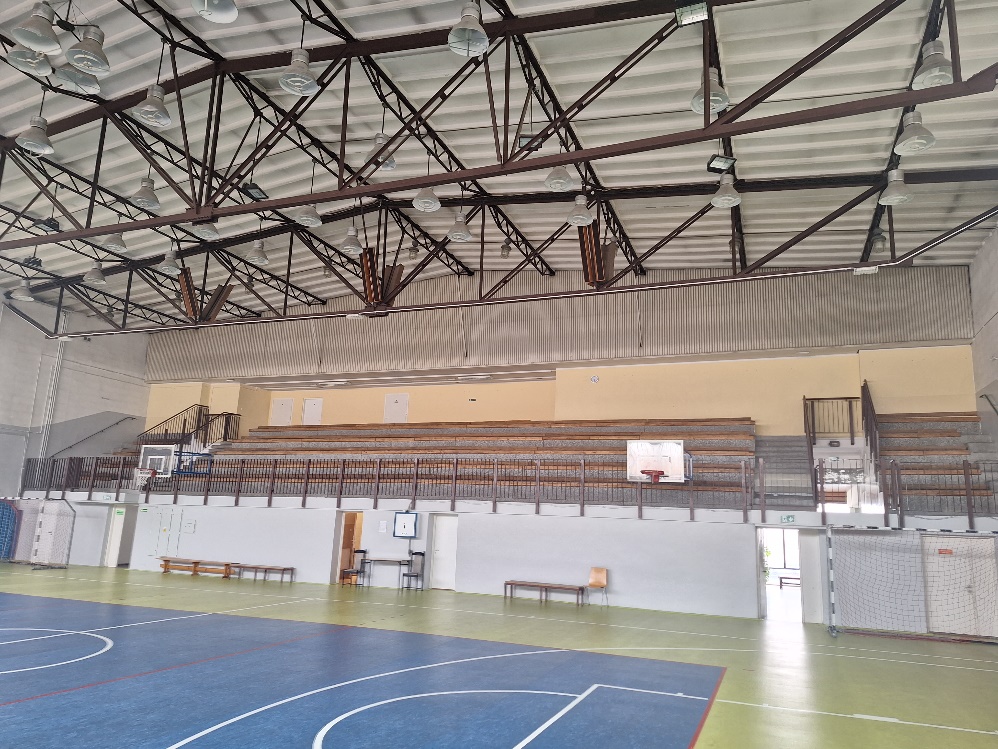 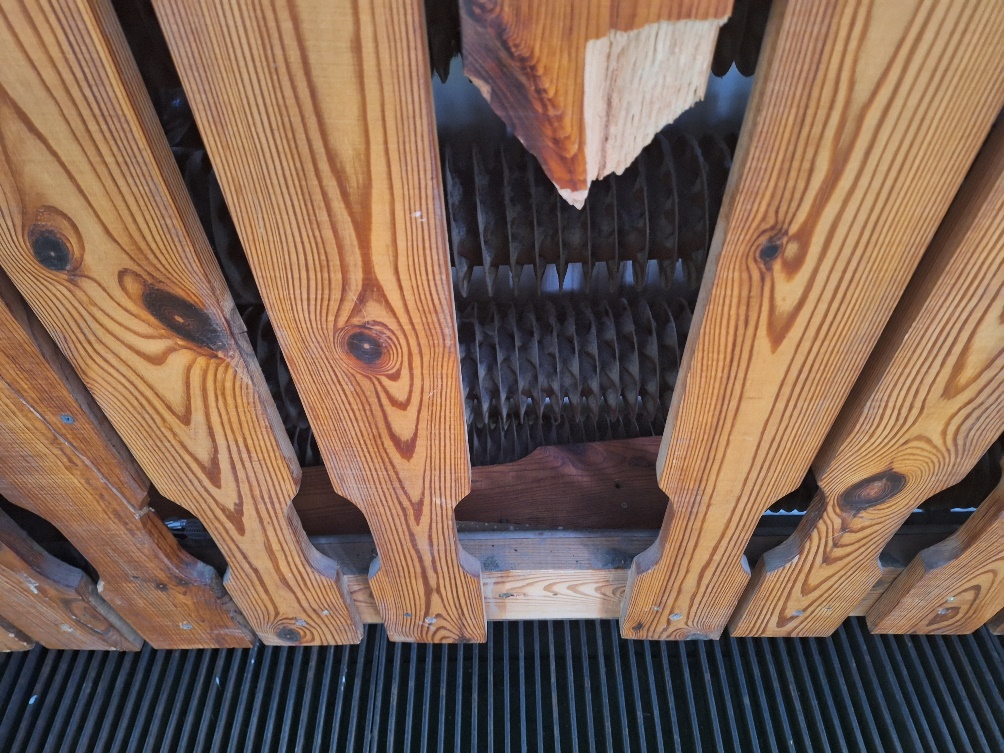 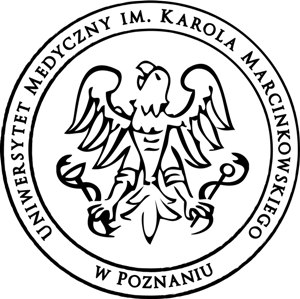 Uniwersytet Medyczny im. Karola Marcinkowskiego w Poznaniu                                            Dział  Inwestycyjno-Techniczny ul. Rokietnicka 7                                                                              tel.:  61 845-26-56 60-806 Poznań                                                                                 email:   ditum@ump.edu.pl